Michigan      Michigan flag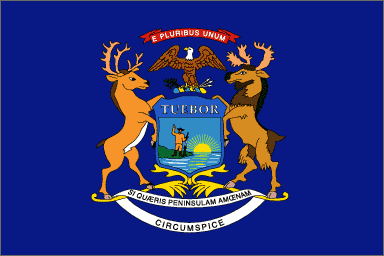    State bird: American robin    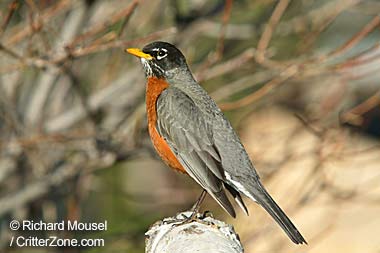           State flower: Apple Blossom                             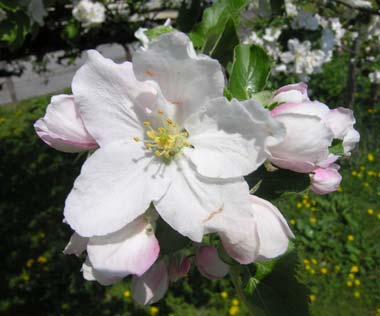 State Motto: "If you seek a pleasant peninsula, look about you."